PENGARUH EKUITAS MEREK DAN PEMASARAN RELASIONALTERHADAP KEPUTUSAN PEMBELIAN DAN NILAI PELANGGANSERTA IMPLIKASINYA PADA KEPERCAYAAN PELANGGAN(SURVEY PADA PELANGGAN BUKU KURIKULUM 2013JENJANG SMP PT. GRAMEDIA MITRA PEMASARAN CIAYUMAJAKUNING)Diajukan Sebagai Salah Satu Persyaratan Memperoleh Gelar DoktorPada Program Doktor Ilmu Manajemen Fakultas Pasca Sarjana                  Universitas Pasundan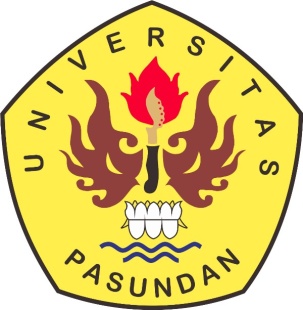 Nama		: Ahmad KamaludinNPM		: 179010015PROGRAM DOKTOR ILMU MANAJEMENFAKULTAS PASCA SARJANA UNIVERSITAS PASUNDAN2022ABSTRACTAhmad Kamaludin, The Influence of Brand Equity and Relationship Marketing on Purchase Decisions and Customer Value and Its Implications on Customer Trust (Survey of 2013 curriculum book customers at PT. Gramedia junior high school in the Ciayumajakuning area), under the guidance of Prof. Dr. Hj. Umi Narimawati, Dra., SE., M.Si and Dr. H. Undang Juju, SE., MP.This study aims to determine, analyze and examine the effect of brand equity and relationship marketing on purchasing decisions and customer value and their implications for customer trust in the 2013 curriculum book for junior high school level PT. Gramedia in ciayumajakuning area.The research method used is descriptive analysis and verification. The data collection used is using a questionnaire accompanied by observation techniques and literature. The sampling technique used is saturated sampling technique where the entire population is sampled. The data analysis technique used is SEM analysis.Descriptive research results show that brand equity, relationship marketing, purchasing decisions and customer value and customer trust move from moderate to good. The results of the verification research show that brand equity and relationhip  marketing affect purchasing decisions and customer value either simultaneously or partially, and purchase decisions and customer value affect customer trust in the 2013 curriculum book for junior high school PT. Gramedia in ciayumajakuning area.Keywords: Brand Equity, Relationhip Marketing, Purchase Decision, Customer Value, Customer TrustABSTRAKAhmad Kamaludin, Pengaruh Ekuitas Merek dan Pemasaran Relasional Terhadap Keputusan Pembelian dan Nilai Pelanggan Serta Implikasinya Pada Kepercayaan Pelanggan (Survey pada pelanggan buku kurikulum 2013 jenjang SMP PT. Gramedia Mitra Pemasaran Ciayumajakuning), dibawah bimbingan Prof. Dr. Hj. Umi Narimawati, Dra., SE., M.Si dan Dr. H. Undang Juju, SE., MP.Penelitian ini bertujuan mengetahui, menganalisis dan mengkaji pengaruh ekuitas merek dan pemasaran relasional terhadap keputusan pembelian dan nilai pelanggan serta implikasinya pada kepercayaan pelanggan buku kurikulum 2013 jenjang smp PT. Gramedia Mitra Pemasaran ciayumajakuning.Metode penelitian yang digunakan adalah analisis deskriptif dan verifikatif. Pengumpulan data yang digunakan adalah menggunakan kuesioner disertai dengan teknik observasi dan kepustakaan. Teknik sampling  yang di gunakan menggunakan teknik sampling jenuh dimana seluruh populasi dijadikan sampel. Teknik analisis data yang digunakan menggunakan analisis SEM.Hasil penelitian secara deskriptif menunjukan bahwa ekuitas merek, pemasaran relasional, keputusan pembelian dan nilai pelanggan serta kepercayaan pelanggan bergerak dari cukup sampai dengan baik. Hasil penelitian verifikatif menunjukan bahwa ekuitas merek dan pemasaran relasional berpengaruh terhadap keputusan pembelian dan nilai pelanggan baik secara simultan maupun parsial, serta keputusan pembelian dan nilai pelanggan berpengaruh terhadap kepercayaan pelanggan buku kurikulum 2013 jenjang smp PT. Gramedia Mitra Pemasaran ciayumajakuning.Kata Kunci : Ekuitas Merek, Pemasaran Relasional, Keputusan   Pembelian, Nilai Pelanggan, Kepercayaan PelangganDAFTAR PUSTAKAAaker, D. A. (2018). Manajemen Brand equity. Jakarta: Mitra Utama.Abdullah, Thamrin., and Francis Tantri. (2012). Manajemen Pemasaran. PT Raja. Grafindo Persada : Jakarta.Abdullah, M. F., Putit, L. & Teo, C. B. C. (2014). Impact of Relationship Marketing Tactics (RMT's) & Relationship Quality on Customer Loyalty: A Study within the Malaysian Mobile Telecommunication Industry. Procedia - Social and Behavioral Sciences Volume 130, 15 May 2014, Pages 371-378 https://doi.org/10.1016/j.sbspro.2014.04.044 Adam, M, A., dan Akber, S. (2016). The Impact Of Brand Equity On Consumer Purchase Decision Of Cell Phones. European Journal of Business and Innovation Research.Vol.4, No. 4.Afzan, H., Khan, M. A., Rehman, K. (2010). Consumer’s Trust in the Brand: Can it Be Built through Brand Reputation, Brand Competence and Brand Predictability. International Business Research Vol. 3, No. 1Akbar, Ilham. (2018). Pengaruh Relationship Marketing dan Relationship Quality Terhadap Loyalitas Pelanggan Sebagai Variabel Intervening. Indonesian Journal of Strategic Management Vol. 1 No. 1 p:82-97Alamsyah, D. P., & Syarifuddin, D. (2018). Store image: Mediator of social responsibility and customer perceived value to customer trust for organic products. In IOP Conference Series: Materials Science and Engineering (Vol. 288).Alfonso, F., Timmis, A., Pinto, F.J., Ambrosio, G., Ector, H., Kulakowski, P. (2012). Conflict of interest policies and disclosure requirements among European Society of Cardiology National Cardiovascular Journals. European H. Journal Vol. 33 Issue 5 p:587-594 https://doi.org/10.1093/eurheartj/ehr464 Alrubaiee, L. & Al-Nazer, N. (2010). Investigate the Impact of Relationship Marketing Orientation on Customer Loyalty: The Customer's Perspective. International Journal of Marketing Studies Vol. 2, No. 1; May 2010 Alma, B. (2011). In Manajemen Pemasaran Dan Pemasaran Jasa. Bandung: Alfbeta.Álvarez,Leticia Suárez., Rodolfo Vázquez Casielles & Ana María Díaz Martín .(2010). Analysis of the role of complaint management in the context of relationship marketing, Journal of Marketing Management, 27:1-2, 143-164, DOI: 10.1080/02672571003719088Amoako, George. (2019). Relationship Marketing, Orientation, Brand Equity and Firm Value: The Mediating Role of Customer Value—An Emerging Market Perspective. Journal of Relationship Marketing. 18. 1-29. 10.1080/15332667.2019.1639589. Amron. A. (2018). The Influence of Brand Image, Brand Trust, Product Quality, and Price on the Consumer’s Buying Decision of MPV Cars. European Scientific Journal May 2018 edition Vol.14, No.13 ISSN: 1857 – 7881 (Print) e - ISSN 1857- 7431 http://dx.doi.org/10.19044/esj.2018.v14n13p228 Appley A, Lawrence, Lee. Oey, Liang. (2010). Pengantar Manajemen. Jakarta: Salemba Empat.Aqsa, Muhammad. (2018). Pengaruh Iklan Online Terhadap Sikap dan Minat Beli Konsumen Secara Online di Kota Palopo. Prosiding Seminar Nasional Vol. 3 No. 1 2018.Ardyanto, Denni. (2015). PENGARUH KEMUDAHAN DAN KEPERCAYAAN MENGGUNAKAN E-COMMERCE TERHADAP KEPUTUSAN PEMBELIAN ONLINE (SURVEI PADA KONSUMEN WWW.PETERSAYSDENIM.COM). Jurnal Administrasi BisnisVol. 22 No. 1Arikunto, S. (2010).Metode peneltian. Jakarta: Rineka Cipta.Assauri, Sofjan. (2014). Manajemen Pemasaran (Dasar, Konsep, dan Strategi), Jakarta,.PT Raja Grafindo Persada.Astuti, S. R. T. & Arista, Desi.(2011). Analisis Pengaruh Iklan, Kepercayaan Merek, dan Citra Merek terhadap Minat Beli Konsumen. Jurnal Ilmiah ASET Vol. 13 No. 1Awa, H.O., Ojiabo, O.U. and Emecheta, B.C. (2015), "Integrating TAM, TPB and TOE frameworks and expanding their characteristic constructs for e-commerce adoption by SMEs", Journal of Science and Technology Policy Management, Vol. 6 No. 1, pp. 76-94. https://doi.org/10.1108/JSTPM-04-2014-0012Barnes, J. G. (2003). Secret of Customer Relationship Management (Rahasia Manajemen Hubungan Pelanggan). Yogyakarta: Andi.Bastian, D. A. (2014).Analisa Pengaruh Citra Merek (Brand Image) dan Kepercayaan Merek (Brand Trust) Terhadap Loyalitas Merek (Brand Loyalty) ADES PT. Ades Alfindo Putra Setia. Jurnal Strategi Pemasaran Vol. 2 No. 1Bedman Narteh, George Cudjoe Agbemabiese, Prince Kodua & Mahama Braimah (2013) Relationship Marketing and Customer Loyalty: Evidence From the Ghanaian Luxury Hotel Industry, Journal of Hospitality Marketing & Management, 22:4, 407-436,  https://doi.org/10.1080/19368623.2012.660564 Bin Md Ariff, Mohd Shoki et al. (2012). Relationship Between Customers’ Perceived Values, Satisfaction, and Loyalty Of Mobile Phone Users. Review of Integrative Business & Economics Research.Brodie, R. J., Ilic, A., Juric, B., & Hollebeek, L. (2013). Consumer engagement in a virtual brand community: An exploratory analysis. Journal of Business Research, 66(1), 105–114. https://doi.org/10.1016/j.jbusres.2011.07.029 Cascio, W. F. (2011). Methodological Issues in International HR  Managegement Research. The International Journal of Human Resource Management Vol. 23 Issue 12 https://doi.org/10.1080/09585192.2011.561242Che, J. W., Cheung, C. M.,& Thadani, D. R. (2017). Consumer purchase decision in Instagram stores: The role of consumer trust. In Proceedings of the 50th Hawaii International Conference on System Sciences.Chinomona, R., Okoumba, L., & Pooe, D. (2013).The impact of product quality on perceived value, trust and students’ intention to purchase electronic gadgets.Mediterranean Journal of Social Sciences, 4(14), 463.Chuah, Stephanie & Marimuthu, Malliga & Ramayah, T.. (2014). The Effect of Perceived Value on the Loyalty of Generation Y Mobile Internet Subscribers: A Proposed Conceptual Framework. Procedia - Social and Behavioral Sciences. 130. 532–541. 10.1016/j.sbspro.2014.04.062. Daryanto. (2011). Manajemen Pemasaran: Sari Kuliah. Bandung : Satu Nusa.Dharmmesta, Basu Swastha. (2014). Manajemen Pemasaran. BPFE: Yogyakarta. Goldblatt.Effendy, Ebert, R. J., & Griffin, R. W. (2015). Business Essentials, Edisi 10, Global Edition.Evelina, N., Waloejo, H. D. & Listyorini, S. (2013). Pengaruh Citra Merek, Kualitas Produk, Harga, Dan Promosi Terhadap Keputusan Pembelian Kartu Perdana Telkomflexi (Studi Kasus Pada Konsumen Telkomflexi Di Kecamatan Kota Kudus Kabupaten Kudus). Jurnal Ilmu Administrasi Bisnis Vol. 2 No. 1Fullerton, G. (2014). The moderating effect of normative commitment on the service quality-customer retention relationship.European journal of marketing.Francis, Buttle. 2004. Customer Relationship Management Concepts and Tools. Malang: Bayumedia Publishing.Ganguli, S. and Roy, S.K. (2011), "Generic technology‐based service quality dimensions in banking: Impact on customer satisfaction and loyalty", International Journal of Bank Marketing, Vol. 29 No. 2, pp. 168-189.https://doi.org/10.1108/02652321111107648Gitosudarmo, Indriyo, dan I Nyoman Sudita. (2010). Perilaku Keorganisasian, Cetakan Ketiga.Jogyakarta : BPFE.Griffin, Ricky W., and Moorhead, Gregory., (2014). Organizational Behavior: Managing People and Organizations. Eleventh Edition. USA: South Western.Gunawardane, N. R. (2015). Impact of brand equity towards purchasing desition: a situation on mobile telecommunication services of Sri Lanka. Journal of Marketing Management, 3(1), 100-117.Hadiyati, E. (2014). Studi Dimensi Hubungan Pemasaran dan Loyalitas Pelanggan Jasa Sektor Perbankan. Jurnal Dinamika Manajemen. Vol. 2. No. 2 (72-87).Hakim, L. & Nanis Susanti & Ujianto, (2017). Influence of Customer Relationship Management, Brand Equity, Perceived Product Quality, Perceived Price on Customer Value and Purchase Intention (Studies Philips Light Bulb in Batam). International Journal of Economics and Finance, Canadian Center of Science and Education, vol. 9(7), pages 122-131, July.Hanaysha, J.R. (2018), "An examination of the factors affecting consumer’s purchase decision in the Malaysian retail market", PSU Research Review, Vol. 2 No. 1, pp. 7-23.Handoko, Hani . (2011) .Manajemen Personalia dan Sumber Daya Manusia .Yogyakarta : Penerbit BPFE Anggota IKAPIHasan, Ali (2013). Marketing dan Kasus-Kasus Pilihan. Yogyakarta: CAPS. (Center For Academic Publishing Service)Hawkins, D.I., dan Mothersbaugh, D.L. (2010) Consumer Behavior: Building Marketing Strategy.11th edition. McGraw-Hill, IrwinHerlangga, F., Kusnandar., dan Setyowati, N. (2015). Pengaruh Brand equity Dan Atribut Produk Terhadap Keputusan Pembelian Pada Konsumen Minyak Goreng Di Kota Surakarta.AGRISTA.Vol.3, No. 3.Hermawan, A., & Yusran, H. L. (2017). Penelitian Bisnis Pendekatan Kuantitatif. Kencana.Hollensen, Svend. (2015) Marketing Management a Relationship Approach Third Edition. United Kingdom: Pearson Education LimitedHurriyati, Ratih. (2010). Bauran Pemasaran dan Loyalitas Konsumen. Bandung: ALFABETHAJamal, A., & Sharifuddin, J. (2015). Perceived value and perceived usefulness of halal labeling: The role of religion and culture. Journal of Business Research, 68(5), 933–941.Kamelta, Edno. (2013). Pemanfaatan Internet Oleh Mahasiswa Jurusan Teknik SIpil Fakultas Teknik Universitas Negeri Padang. Journal of Civil Engineering and Vocational Education Vol. 1 No. 2Kaur, G., Sharma, R.D. and Mahajan, N. (2012), "Exploring customer switching intentions through relationship marketing paradigm", International Journal of Bank Marketing, Vol. 30 No. 4, pp. 280-302. https://doi.org/10.1108/02652321211236914Knapp. Duane E. (2001). The Brand Mindset. Edisi Kedua. Yogyakarta: Andi.Kim, N., J. Lee, H. Kwon, M. Jeon, S. Lee, and S. Kim. (2011). 2012 trend Korea. Seoul: Mi Raeeuichang.Koesworodjati, Y. (2017). Pengaruh Bauran Pemasan dan Nilai Pelanggan terhadap Kepuasan Pelanggan dan Implikasinya kepada Kepercayaan Wisatawan Nusantara pada Objek Wisata. Kontigensi: Scientific Journal of Management, 5(1), 25-44Köhler, C.F., Rohm, A.J., de Ruyter, K. and Wetzels, M. (2011) Return on interactivity: The impact of online agents on newcomer adjustment. Journal of Marketing 75(2): 93–108.Kotler, Philip dan Amstrong, Gary. (2012). Principles of Marketin.New Jersey: Prentice HallKotler, Philip dan Keller, K. (2016).Marketing Management 15e Global Edition. England: Pearson Education Limited.Kusumawati, Yunita & Herlena, Benny.(2014). Hubungan Antara Persepsi Terhadap Kelompok Referensi Dengan Pengambilan Keputusan Membeli Produk Kosmetika Tanpa Label Halal Pada Mahasiswi Muslim. Jurnal Psikologi Integratif Vol. 2 No. 1Lamanuk, N. I. B. & Ferrinadewi, Irna.(2020). Pengaruh Bauran Pemasaran Terhadap Keputusan Pembelian Serta Dampaknya Terhadap Kepuasan Konsumen Kampoeng Roti Di Surabaya.SNITER Vol. 4 No. 1 Lee, Y. K., Choi, J. G., Kim, M. S., Ahn, Y. G., & Katz-Gerro, T. (2012).Explaining proenvironmental behaviors with environmentally relevant variables: A survey in Korea. African Journal of Business Management, 6(29), 8677–8690Lin, L. and Lu, C. (2010), "The influence of corporate image, relationship marketing, and trust on purchase intention: the moderating effects of word‐of‐mouth", Tourism Review, Vol. 65 No. 3, pp. 16-34. https://doi.org/10.1108/16605371011083503Liu, Chyong-Ru, Liu, Han-Kuei & Lin,  Wei-Rong. (2013). Constructing Customer-based Museums Brand Equity Model: The Mediating Role of Brand Value. International Journal of Tourism Research Vol. 17 Issue 3 p: 229-238 https://doi.org/10.1002/jtr.1979 Lovelock, C. dan Wirtz, J. (2011). Services Marketing: People, Technology, Strategy. Pearson Education. New Jersey: Inc.Lupiyoadi, Rambat. (2013). Manajemen Pemasaran Jasa. Jakarta: Salemba Empat.Maesarah, S. & Madjawati, P. N. (2015). Pengaruh Orientasi Pasar Terhadap Nilai Pelanggan Serta Implikasinya Terhadap Kepercayaan Pelanggan (studi Pada Kereta Api Lodaya). eProceedings of Management Vol. 3 No. 2McEvily, B., & Tortoriello, M. (2011). Measuring trust in organisational research: Review and recommendations. Journal of Trust Research, 1(1), 23–63. https://doi.org/10.1080/21515581.2011.552424 McShane, Steven L., & Von Glinow, Mary Ann. (2010). Organizational Behavior: Emerging Knowledge and Practice for The Real World.Mitang, B. B., Korbaffo, A. dan Lay, Damaris. (2020). It Was An Informed Quality, A Relationship Between Marketing And Brand Equity With A Decision Made Of Cream Fair And Lovely. Jurnal Inspirasi Ekonomi Vol 2. No. 1 2020 Hal 34-40.Mowen, J.C., dan Minor, M. (2012). Perilaku Konsumen. Jakarta : Erlangga. Musay, F. P. (2013). Pengaruh Brand Image Terhadap Keputusan Pembelian (Survei Pada Konsumen Kfc Kawi Malang). Jurnal Administrasi Bisnis Vol. 3 No. 2Narimawati, U. (2010). Penulisan Karya Ilmiah. Jakarta: Penerbit Genesis.Narimawati, U. (2010). Metodologi Penelitian: Dasar Penyusun Penelitian Ekonomi. Jakarta: Genesis.Narimawati, Umi., Sarwono, Jonathan., Affandi, Azhar & Priadana, Sidik. (2020). Ragam Analisis Dalam Metode Penelitian (Untuk Penulisan Skripsi, Tesis, dan Disertasi). Yogyakarta:ANDINigam, A., & Kaushik, R. (2011). Impact of brand equity on customer purchase decisions: An empirical investigation with special reference to hatchback car owners in central Haryana. International Journal of Computational Engineering & Management, 12, 121-128.Pappas, N. (2017). Effect of marketing activities, benefits, risks, confusion due to over-choice, price, quality and consumer trust on online tourism purchasing. Journal of Marketing Communications, 23(2), 195-218.Pradana, Mahir & Reventiary, Avian.(2016). Pengaruh Atribut Produk Terhadap Keputusan Pembelian Sepatu Merek Customade (Studi Di Merek Dagang Customade Indonesia). Jurnal Manajemen Vol. 6 No. 1Prahardikatama, Hendia. (2013). Hubungan Kepercayaan Konsumen Terhadap Niat Beli Secara Online Di Tokobagus.Com Wilayah Kota Bandung. Bandung: Universitas Widyatama.Prasad, S., Gupta, I. C., & Totala, N. K. (2017).Social media usage, electronic word of mouth and purchase-decision involvement.Asia-Pacific Journal of Business Administration.Prasaranphanich.(2011). Perilaku Konsumen dan Analisis Model Keputusan (Universitas Atma jaya Yogyakarta, Ed.).Yogyakarta.Prasetya, C. H. A. (2014). Pengaruh Citra Merek, Kualitas Produk Terhadap Kepercayaan Serta Keputusan Pembelian (Survei Pada Pembeli Sepeda Motor Honda Vario Pada Pt Sumber Purnama Sakti Di Kabupaten Gresik). Jurnal Administrasi Bisnis Vol. 15 No. 2Rahmawati, N., M. Ramdan, A., & Samsudin, A. (2019). Analisis Nilai Pelanggan dan Pengalaman Pelanggan terhadap Kepercayaan Pelanggan Wisata Kuliner Selamat Toserba Sukabumi. Journal of Management and Bussines (JOMB), 1(1), 109-119. https://doi.org/https://doi.org/10.31539/jomb.v1i1.684Ratnasari, Siti. (2015). PENGARUH KUALITAS LAYANAN DAN NILAI PELANGGAN TERHADAP KEPUASAN SERTA DAMPAKNYA PADA KEPERCAYAAN PELANGGAN PT. MITRA INTERTRANS FORWARDING CABANG PALU. Jurnal Katalogis Vol. 3 No.1Robbins S.P. dan Judge, T. (2016). Organizational Behaviour 17th Global Edition. Englan: Pearson Education LimitedRobbins, Stephen P. and Coulter, Mary. (2012). Management, Eleventh Edition, (England: Pearson Education Limited).Rofiq, Ainur dan Joseph Mula. (2010). The Effect of Customers Trust onECommerce: A Survey of Indonesian Customer B to C ransactions. icast Journal University Teknologi Mara UITM Kedah.Ryu, K., Lee, H. and Gon Kim, W. (2012), "The influence of the quality of the physical environment, food, and service on restaurant image, customer perceived value, customer satisfaction, and behavioral intentions", International Journal of Contemporary Hospitality Management, Vol. 24 No. 2, pp. 200-223.https://doi.org/10.1108/09596111211206141Sánchez‐García, I.,  Pieters, R.,  Zeelenberg, M.,  dan Bigné, E.   (2012).  “When satisfiedconsumers do not return: variety seeking's effect on short‐and long‐term intentions”.Psychology & Marketing, Vol. 29(1), pp. 15-24.Sabar, D. R., Mananeke, L. dan Lumanauw, B. (2020). The Effect of Brand Equity, Product Attributes and Direct Marketing on Toyota Car Purchasing Decisions at PT Hasjrat Abadi Manado Tendean. Jurnal EMBA Vol. 8 No. 1 Januari 2020 Hal. 185-193Saberi, S., Kouhizadeh, M., Sarkis, J., & Shen, L. (2018). Blockchain technology and its relationships to sustainable supply chain management. International Journal of Production Research, 1–19. https://doi.org/10.1080/00207543.2018.1533261 Sabherwal, R., & Becerra-Fernandez, I. (2010).Knowledge Management Systems and Processes. New York: M.E. Sharpe. Sangadji, Etta Mamang & Sopiah. (2013). Perilaku Konsumen – Pendekatan Praktis disertai Himpunan Jurnal Penelitian. Yogyakarta: ANDI.Sanjaya, Surya. (2015). Pengaruh Promosi Dan Merek Terhadap Keputusan Pembelian Pada Pt. Sinar Sosro Medan.Jurnal Ilmiah Manajemen dan Bisnis Vol. 16 No. 2.Saputra, H. & Ariningsih, P. (2014). Masa Depan Penerapan Strategi Relationship Marketing Pada Industri Jasa Perbankan. Segmen-Manajemen, 10(1). pp. 12-16.Sari, A. W. (2013).Pengaruh Brand Trust Dan Perceived Qualityterhadap Keputusan Pembelian Ulang Produk Sari Roti(Studi Pada Konsumen Di Perumahan Gresik Kota Baru, Manyar Gresik). Jurnal Ilmu Manajemen (JIM) Vol. 1 No. 2Sashi, C. M. (2012). Customer engagement, buyer‐seller relationships, and social media. Management Decision, 50(2), 253–272. https://doi.org/10.1108/00251741211203551 Sasmita, J., & Mohd Suki, N. (2015). Young consumers’ insights on brand equity. International Journal of Retail & Distribution Management, 43(3), 276–292. https://doi.org/10.1108/ijrdm-02-2014-0024  Schiffman, L.G., & Kanuk, L.L. (2010). Consumer Behaviour (10th ed). New Jersey: Pearson.Setiawan, O., Simorangkir, E. S. ., Purwati, A. A., & Purwati, A. A. (2020). Pengaruh Kualitas Produk, Harga, Relationship Marketing terhadap Keputusan Pembelian Produk di PT Asaba Pekanbaru . Management Studies and Entrepreneurship Journal (MSEJ), 1(1), 64–77. https://doi.org/10.37385/msej.v1i1.49 Shahrokh, Z. D., Sedghiani, J. S., dan Ghasemi, V.(2012). Analyzing The Influence Of Customer Attitude Toward Brand Extension On Attitude Toward Parent Brand, Interdisciplinary Journal Of Contemporary Research In Business, Vol. 3, No. 9, pp. 1133-1148.Silvy, Meliza & Yulianti, Norma.(2013). Sikap Pengelola Keuangan Dan Perilaku Perencanaan Investasi Keluarga Di Surabaya. Jurnal Perbanas Vol. 3 No. 1Simamora, S., Silalahi, M., Nainggolan, N. T. dan Candra, Vivi.(2019). Pengaruh Harga Dan Customer Relationship Marketing Terhadap Keputusan Pembelian Konsumen Pada Ud Sentral Jaya Pematangsiantar. SULTANIST: Jurnal Manajemen dan Keuangan Volume: 7 No: 2 Tahun 2019 Page (62-72).Simbolon, F. P., Handayani, E. R., & Nugraedy, M. (2020). The Influence of Product Quality, Price Fairness, Brand Image, and Customer Value on Purchase Decision of Toyota Agya Consumers: A Study of Low Cost Green Car. Binus Business Review, 11(3), 187-196.Sivesan, S. (2012) Impact of Relationship Marketing on Customer Loyalty on Banking Sectors, Journals of South Academic Research. Volume 2, Issue 3, pp. 179-191Smith, H. J., Dinev, Tamara & Xu, Heng. (2011). Information Privacy Research: An Interdisciplinary Review. Management Information Systems Research Center Vol. 35 No. 4 https://doi.org/10.2307/41409970Solomon, Michael. R. (2015). Consumer Behaviour: Buying, Having and Being. New Jersey: Pearson Education, Inc Staudt, S., Shao, C.Y., Dubinsky, A., & Wilson, P. (2014). Corporate Social Responsibility, Perceived Customer Value, and Customer- Based Brand Equity: A Cross-National Comparison.Sugiyono, S. (2010).Metode penelitian kuantitatif dan kualitatif dan R&D.Suhaily, L., & Darmoyo, S. (2017). Effect of product quality, perceived price and brand image on purchase decision mediated by customer trust (study on japanese brand electronic product). Jurnal Manajemen, 21(2), 179-194.Sumarwan, Ujang. (2011). Perilaku Konsumen.Bogor : Ghalia IndonesiaSumaki, Windy.(2015). Pengaruh Disiplin Kerja, Budaya Organisasi, Dan Komunikasi Terhadap Kinerja Karyawan Pt. Pln (Persero) Wilayah Suluttenggo Area Manado.Jurnal Berkala Ilmiah Efisiensi Vol. 15 No. 5.Suparyanto, RW, dan Rosad. (2015). Manajemen Pemasaran.Bogor : In Media..Terry, George dan Leslie W. Rue. (2010) . Dasar- Dasar Manajemen. Cetakan kesebelas. Jakarta: PT Bumi AksaraThaichon, Paramaporn & Thu Nguyen Quach. (2015). From Marketing Communications to Brand Management: Factors Influencing Relationship Quality and Customer Retention, Journal of Relationship Marketing, 14:3, 197-219, DOI: 10.1080/15332667.2015.1069523Tjiptono, Fandy. (2010), Strategi Pemasaran, Edisi 2, Yogyakarta: Andi Offset.Umam, Khaerul (2010). Perilaku Organisasi. Bandung : Pustaka Setia.Undang-Undang Nomor 15 Tahun 2001 tentang MerekVuuren, T. V., Tonder, E. V. & Roberts-Lombard, M. (2012).Customer satisfaction, trust and commitment as predictors of customer loyalty within an optometric practice environment. Southern African Business Review Vol. 16 No. 3 p:81-96Wang, E.S.-.-T. (2015), "Effect of food service-brand equity on consumer-perceived food value, physical risk, and brand preference", British Food Journal, Vol. 117 No. 2, pp. 553-564. https://doi.org/10.1108/BFJ-09-2013-0260Widhiarta, I. G. & Wardana, Made. (2015). Pengaruh Brand equity Terhadap Keputusan Pembelian Iphone Di Denpasar. E-Jurnal Manajemen Vol. 4 No. 4Wijanto, S. H. (2008). Structure Equation Modeling dengan Lisrel. 8.8. Graha Ilmu.Yee, C. J., & San, N. C. (2011). Consumers' perceived quality, perceived value and perceived risk towards purchase decision on automobile. American journal of economics and business administration, 3(1), 47-57.Yoo, Boonghee, Naveen Donthu, and Sungho Lee (2000), “An Examination of Selected Marketing Mix Elements and Brand Equity,” Journal of the Academy of Marketing Science, 28 (2), 195-211.Yunitasari, C., dan Japarianto, E. (2013).Analisa Faktor-Faktor Pembentuk Personal Branding dari C.Y.N. Jurnal Manajemen Pemasaran Petra Vol. 1, No. 1, (2013) 1-8. Jurusan Manajemen Pemasaran Universitas Kristen Petra, Surabaya.Zulkifli.(2012). Relationship Marketing terhadap Customer Retention dan Customer Loyality pada Konsumen Bank Mega, Tbk. Malang”.Jurnal Manajemen dan Akuntansi, Vol 1 No 1.h. 55 – 68.Fachmi, M. I., & Tri Astuti, S. R. (2016). Analisis Kemenarikan Desain Website, Reputasi Vendor, Dan Persepsi Kemudahan Transaksi Terhadap Keputusan Pembelian Belanja Online Dengan Persepsi Nilai Pelanggan Sebagai Variabel Intervening. Diponegoro Journal of Management, 5(3), 657-673. Retrieved from https://ejournal3.undip.ac.id/index.php/djom/article/view/14658 Putra, A. W., Hidayati, T. & Wahyuni, Sri. (2018). Pengaruh Nilai Pelanggan dan Word of Mouth Terhadap Keputusan Pembelian (Pada Konsumen Mc Donalds Samarinda Central Plaza). Jurnal Ilmu Manajemen Mulawarman Vol. 3 No. 2 http://dx.doi.org/10.29264/jimm.v3i2.1740 Priansa, Doni Juna. (2016). Pengaruh E-Wom Dan Persepsi Nilai Terhadap Keputusan Konsumen Untuk Berbelanja Online Di Lazada. Ecodemica Vol. 4 No. 1 https://doi.org/10.31294/jeco.v4i1.353 Siswanto, A., Haryono, A. T. & Fathoni, A. (2018). Pengaruh Inovasi Produk, Ekspektasi Inovasi Dan Nilai Pelanggan Terhadap Keputusan Pembelian Mobil Daihatsu Sigra Di Semarang Dengan Kepuasan Pelanggan Sebagai Variabel Intervening. Journal of Management Unpand 2018 Vol 4 No. 4 Zhang, J., Jiang, Y., Shabbir, R. & Du, M. (2015). Building industrial brand equity by leveraging firm capabilities and co-creating value with customers. Industrial Marketing Management Vol. 51 p:47-58 https://doi.org/10.1016/j.indmarman.2015.05.016